My 4-H Timeline  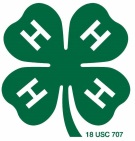 Richland County 4-H ProgramName______________________________________________________________________	4-H Club____________________________________________________________________	The 4-H Timeline is an on-going record of your activities and achievements.  Each year, this permanent record should be updated and included with your 4-H record.  The 4-H Timeline will be valuable when you apply for 4-H trips, college scholarships and your first job.  Including your non-4-H activities in the timeline is recommended by not required.You may use the “My 4-H Timeline” form or create their own 4-H resume to keep track of your personal accomplishments.   If you choose to create your own 4-H resume, include the following sections:  4-H Projects, Community Service, Leadership, Other Activities, Recognition, Certifications and Trainings.____________________________________________________________________________________My 4-H Timeline - Updated 2018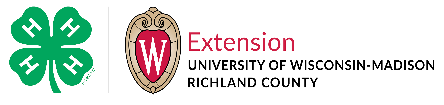 ProjectsProjects20__20__20__20__20__20__20__20__20__20__20__Community Service: 	Example:	2015 - Dairy Breakfast	2016 - Roadside Clean-upCommunity Service: 	Example:	2015 - Dairy Breakfast	2016 - Roadside Clean-upCommunity Service: 	Example:	2015 - Dairy Breakfast	2016 - Roadside Clean-upCommunity Service: 	Example:	2015 - Dairy Breakfast	2016 - Roadside Clean-upCommunity Service: 	Example:	2015 - Dairy Breakfast	2016 - Roadside Clean-upCommunity Service: 	Example:	2015 - Dairy Breakfast	2016 - Roadside Clean-upCommunity Service: 	Example:	2015 - Dairy Breakfast	2016 - Roadside Clean-upCommunity Service: 	Example:	2015 - Dairy Breakfast	2016 - Roadside Clean-upCommunity Service: 	Example:	2015 - Dairy Breakfast	2016 - Roadside Clean-upCommunity Service: 	Example:	2015 - Dairy Breakfast	2016 - Roadside Clean-upCommunity Service: 	Example:	2015 - Dairy Breakfast	2016 - Roadside Clean-upCommunity Service: 	Example:	2015 - Dairy Breakfast	2016 - Roadside Clean-upLeadership:  (Offices/Committees/Other Leadership Activities)	Example: 	 2016 - Vice President, Eagle Badgers 4-H Club	2017 - Helped with Cloverbud Day CampLeadership:  (Offices/Committees/Other Leadership Activities)	Example: 	 2016 - Vice President, Eagle Badgers 4-H Club	2017 - Helped with Cloverbud Day CampLeadership:  (Offices/Committees/Other Leadership Activities)	Example: 	 2016 - Vice President, Eagle Badgers 4-H Club	2017 - Helped with Cloverbud Day CampLeadership:  (Offices/Committees/Other Leadership Activities)	Example: 	 2016 - Vice President, Eagle Badgers 4-H Club	2017 - Helped with Cloverbud Day CampLeadership:  (Offices/Committees/Other Leadership Activities)	Example: 	 2016 - Vice President, Eagle Badgers 4-H Club	2017 - Helped with Cloverbud Day CampLeadership:  (Offices/Committees/Other Leadership Activities)	Example: 	 2016 - Vice President, Eagle Badgers 4-H Club	2017 - Helped with Cloverbud Day CampLeadership:  (Offices/Committees/Other Leadership Activities)	Example: 	 2016 - Vice President, Eagle Badgers 4-H Club	2017 - Helped with Cloverbud Day CampLeadership:  (Offices/Committees/Other Leadership Activities)	Example: 	 2016 - Vice President, Eagle Badgers 4-H Club	2017 - Helped with Cloverbud Day CampLeadership:  (Offices/Committees/Other Leadership Activities)	Example: 	 2016 - Vice President, Eagle Badgers 4-H Club	2017 - Helped with Cloverbud Day CampLeadership:  (Offices/Committees/Other Leadership Activities)	Example: 	 2016 - Vice President, Eagle Badgers 4-H Club	2017 - Helped with Cloverbud Day CampLeadership:  (Offices/Committees/Other Leadership Activities)	Example: 	 2016 - Vice President, Eagle Badgers 4-H Club	2017 - Helped with Cloverbud Day CampLeadership:  (Offices/Committees/Other Leadership Activities)	Example: 	 2016 - Vice President, Eagle Badgers 4-H Club	2017 - Helped with Cloverbud Day CampOther Activities:  (School/Community/Other Organizations)	Example:	2016 - Basketball Team, Richland Middle School	2017 - Helped raise money for Walk with G.R.A.C.E.	2017 - Assistant Sunday School TeacherOther Activities:  (School/Community/Other Organizations)	Example:	2016 - Basketball Team, Richland Middle School	2017 - Helped raise money for Walk with G.R.A.C.E.	2017 - Assistant Sunday School TeacherOther Activities:  (School/Community/Other Organizations)	Example:	2016 - Basketball Team, Richland Middle School	2017 - Helped raise money for Walk with G.R.A.C.E.	2017 - Assistant Sunday School TeacherOther Activities:  (School/Community/Other Organizations)	Example:	2016 - Basketball Team, Richland Middle School	2017 - Helped raise money for Walk with G.R.A.C.E.	2017 - Assistant Sunday School TeacherOther Activities:  (School/Community/Other Organizations)	Example:	2016 - Basketball Team, Richland Middle School	2017 - Helped raise money for Walk with G.R.A.C.E.	2017 - Assistant Sunday School TeacherOther Activities:  (School/Community/Other Organizations)	Example:	2016 - Basketball Team, Richland Middle School	2017 - Helped raise money for Walk with G.R.A.C.E.	2017 - Assistant Sunday School TeacherOther Activities:  (School/Community/Other Organizations)	Example:	2016 - Basketball Team, Richland Middle School	2017 - Helped raise money for Walk with G.R.A.C.E.	2017 - Assistant Sunday School TeacherOther Activities:  (School/Community/Other Organizations)	Example:	2016 - Basketball Team, Richland Middle School	2017 - Helped raise money for Walk with G.R.A.C.E.	2017 - Assistant Sunday School TeacherOther Activities:  (School/Community/Other Organizations)	Example:	2016 - Basketball Team, Richland Middle School	2017 - Helped raise money for Walk with G.R.A.C.E.	2017 - Assistant Sunday School TeacherOther Activities:  (School/Community/Other Organizations)	Example:	2016 - Basketball Team, Richland Middle School	2017 - Helped raise money for Walk with G.R.A.C.E.	2017 - Assistant Sunday School TeacherOther Activities:  (School/Community/Other Organizations)	Example:	2016 - Basketball Team, Richland Middle School	2017 - Helped raise money for Walk with G.R.A.C.E.	2017 - Assistant Sunday School TeacherOther Activities:  (School/Community/Other Organizations)	Example:	2016 - Basketball Team, Richland Middle School	2017 - Helped raise money for Walk with G.R.A.C.E.	2017 - Assistant Sunday School TeacherCertifications and Trainings:	Example:	2017 - Hunter Safety CertificationCertifications and Trainings:	Example:	2017 - Hunter Safety CertificationCertifications and Trainings:	Example:	2017 - Hunter Safety CertificationCertifications and Trainings:	Example:	2017 - Hunter Safety CertificationCertifications and Trainings:	Example:	2017 - Hunter Safety CertificationCertifications and Trainings:	Example:	2017 - Hunter Safety CertificationCertifications and Trainings:	Example:	2017 - Hunter Safety CertificationCertifications and Trainings:	Example:	2017 - Hunter Safety CertificationCertifications and Trainings:	Example:	2017 - Hunter Safety CertificationCertifications and Trainings:	Example:	2017 - Hunter Safety CertificationCertifications and Trainings:	Example:	2017 - Hunter Safety CertificationCertifications and Trainings:	Example:	2017 - Hunter Safety CertificationRecognition:  (4-H Awards, School Honors and Other Recognition)	Example:	2015 - Outstanding 4-H Record Book	2016 - Novice Showman-Beef, Richland County Fair	2016 - Honor Roll, Richland Middle SchoolRecognition:  (4-H Awards, School Honors and Other Recognition)	Example:	2015 - Outstanding 4-H Record Book	2016 - Novice Showman-Beef, Richland County Fair	2016 - Honor Roll, Richland Middle SchoolRecognition:  (4-H Awards, School Honors and Other Recognition)	Example:	2015 - Outstanding 4-H Record Book	2016 - Novice Showman-Beef, Richland County Fair	2016 - Honor Roll, Richland Middle SchoolRecognition:  (4-H Awards, School Honors and Other Recognition)	Example:	2015 - Outstanding 4-H Record Book	2016 - Novice Showman-Beef, Richland County Fair	2016 - Honor Roll, Richland Middle SchoolRecognition:  (4-H Awards, School Honors and Other Recognition)	Example:	2015 - Outstanding 4-H Record Book	2016 - Novice Showman-Beef, Richland County Fair	2016 - Honor Roll, Richland Middle SchoolRecognition:  (4-H Awards, School Honors and Other Recognition)	Example:	2015 - Outstanding 4-H Record Book	2016 - Novice Showman-Beef, Richland County Fair	2016 - Honor Roll, Richland Middle SchoolRecognition:  (4-H Awards, School Honors and Other Recognition)	Example:	2015 - Outstanding 4-H Record Book	2016 - Novice Showman-Beef, Richland County Fair	2016 - Honor Roll, Richland Middle SchoolRecognition:  (4-H Awards, School Honors and Other Recognition)	Example:	2015 - Outstanding 4-H Record Book	2016 - Novice Showman-Beef, Richland County Fair	2016 - Honor Roll, Richland Middle SchoolRecognition:  (4-H Awards, School Honors and Other Recognition)	Example:	2015 - Outstanding 4-H Record Book	2016 - Novice Showman-Beef, Richland County Fair	2016 - Honor Roll, Richland Middle SchoolRecognition:  (4-H Awards, School Honors and Other Recognition)	Example:	2015 - Outstanding 4-H Record Book	2016 - Novice Showman-Beef, Richland County Fair	2016 - Honor Roll, Richland Middle SchoolRecognition:  (4-H Awards, School Honors and Other Recognition)	Example:	2015 - Outstanding 4-H Record Book	2016 - Novice Showman-Beef, Richland County Fair	2016 - Honor Roll, Richland Middle SchoolRecognition:  (4-H Awards, School Honors and Other Recognition)	Example:	2015 - Outstanding 4-H Record Book	2016 - Novice Showman-Beef, Richland County Fair	2016 - Honor Roll, Richland Middle School